COMUNICATO STAMPAANTEPRIMA CERSAIEIl rito della doccia secondo Ponte Giulio? Age friendly e inclusive designed! Elementi sicuri e funzionali - maniglie attrezzate e box doccia apribile - per una zona doccia full optional
Una zona #doccia tutta nuova? Da oggi è possibile grazie alle collezioni proposte dall’azienda italiana Ponte Giulio che da oltre quarant’anni ha concentrato la propria attività nel settore del bagno pubblico e privato, proponendo una vasta offerta di prodotti e soluzioni concrete. L’ambiente bagno, specialmente in ambito privato, si desidera sempre più sicuro, privo di barriere, adatto a soddisfare le esigenze di ogni famiglia, senza dimenticare chi è diversamente abile o temporaneamente inabile. Ponte Giulio, con le sue collezioni Hug e Urban People, rimuove ogni elemento che possa creare discriminazioni; la disabilità, anche solo temporanea, non deve più essere vista come un limite, quanto piuttosto un modo differente di utilizzare un ambiente.Una visione, quella dell’azienda umbra, che coniuga il concetto di benessere e sicurezza al fine di soddisfare contemporaneamente le esigenze abitative ed i bisogni di più generazioni di utenti per tendere all’ ”age friendly” e l’ ”inclusive design”. Per quanto riguarda la zona doccia ecco sotto due soluzioni che includono box in cristallo con ante sdoppiate e complementi eleganti e funzionali come il sedile ribaltabile e le maniglie verticali con i contenitori.Il box doccia apribile è molto utile per assistere un anziano o un bambino, l’installazione di un sedile ribaltabile con corpo in ABS non occupa spazio nel vano doccia, è comodo e risulta indispensabile a chiunque per fare la doccia in totale sicurezza. La seduta per doccia ribaltabile, disponibile in colori di tendenza - attualmente corallo, grafite e bianco canapa - è in grado di sostenere carichi fino a 150 kg. L’ambiente doccia Hug invece include anche le maniglie orizzontali e verticali che possono essere attrezzate a piacere con mensole e contenitori colorati. TAG: #doccia, #bagnosicuro, #ausilibagno, #sedutebagno #accessoribagnodesign, #docciadesign, #docciasicura, #docciastile, #bagnomadeinitaly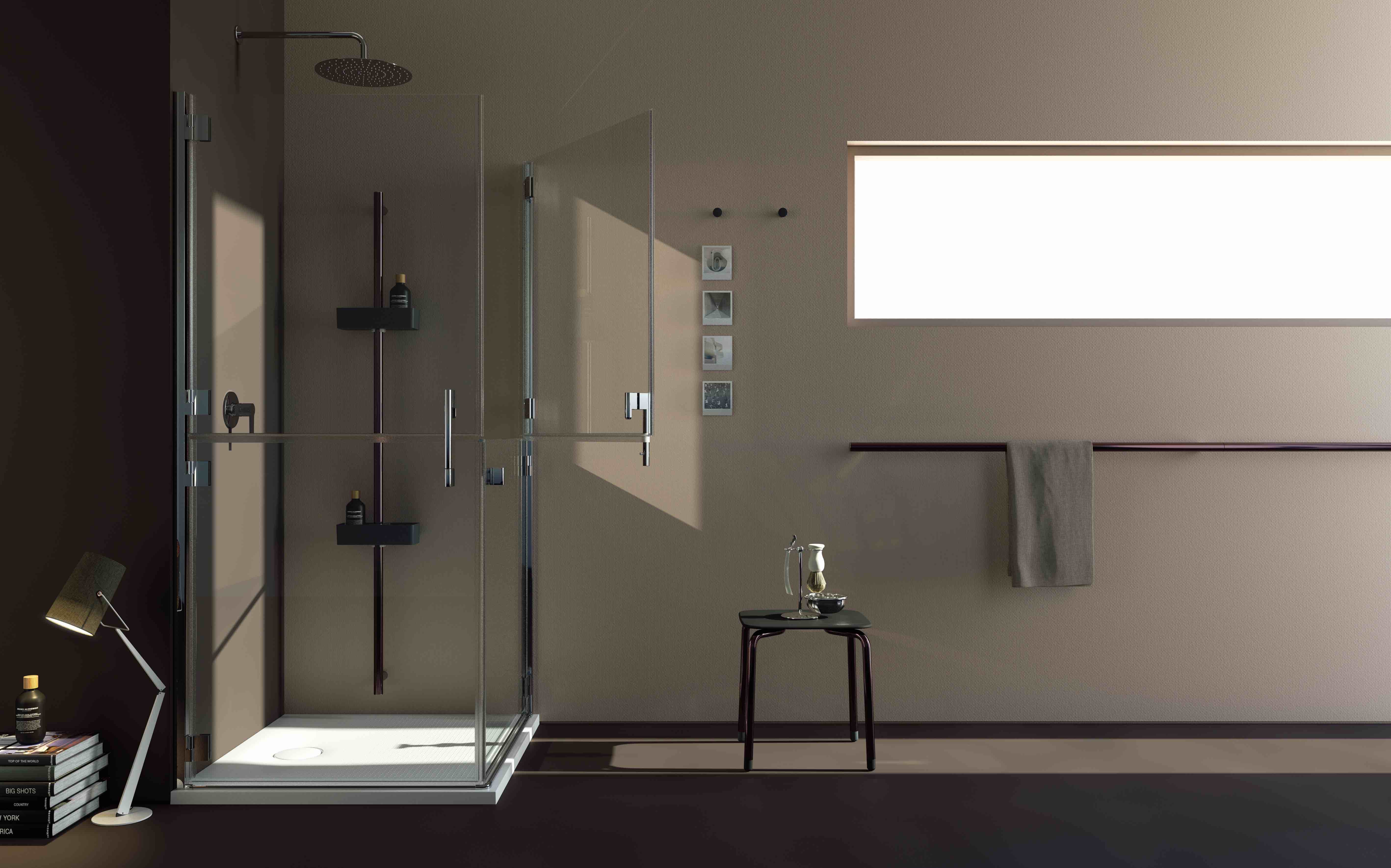 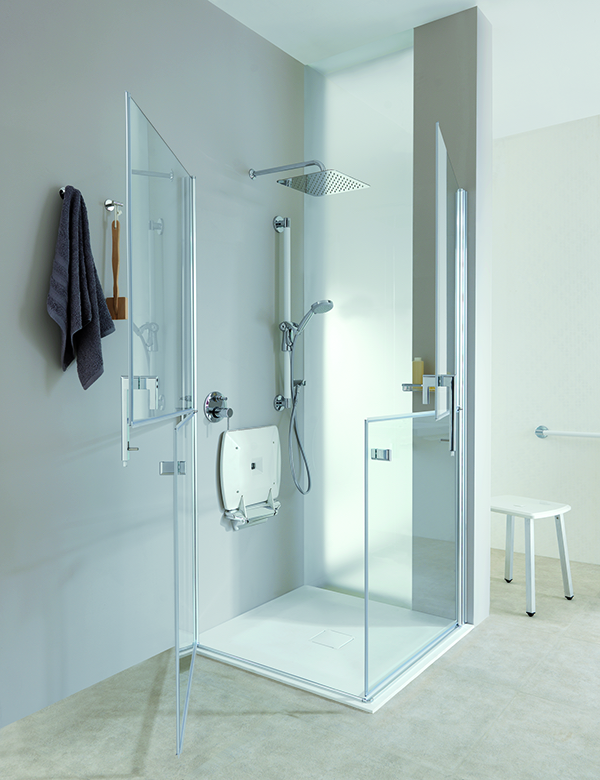 HUG (doccia con anta apribile)	 URBAN PEOPLE (doccia con anta apribile)